Day Conference on the Internationalisation Strategy 
at the University of IoanninaTuesday, 7th June 2022Ceremony Hall «G. Mylonas»
University campus, Ioannina09:30 - 09:45  	Welcome AddressesA. Dimitropoulos, General Secretary, Hellenic Ministry of Education and Religious Affairs (remotely)A. Kachrimanis, Regional Governor of EpirusΜ. Elisaf, Mayor of Ioannina (remotely)09:45 - 09:55 	Internationalisation strategy of the University of Ioannina Speaker:T. Almpanis, Rector of the University of Ioannina09:55 – 11:00	The participation of the University of Ioannina in the “European Universities” initiative 	Welcome addresses by the Rectors/Presidents of the partners of the alliance: T. Almpanis, Rector of the University of IoanninaUniversity Clermont Auvergne, FranceProf. Dr. Oliver Steffens, Vice President for Research and International Affairs, Ostbayerische Technische Hochschule Regensburg, Γερμανία
(recorded message)Prof. Dr. Joris Hindryckx, Rector of Vives University of Applied Sciences, Belgium (remotely)Prof. Tarmo Sildeberg, Vice-Rector for Development, iversity of Applied Sciences, Esthonia (recorded message)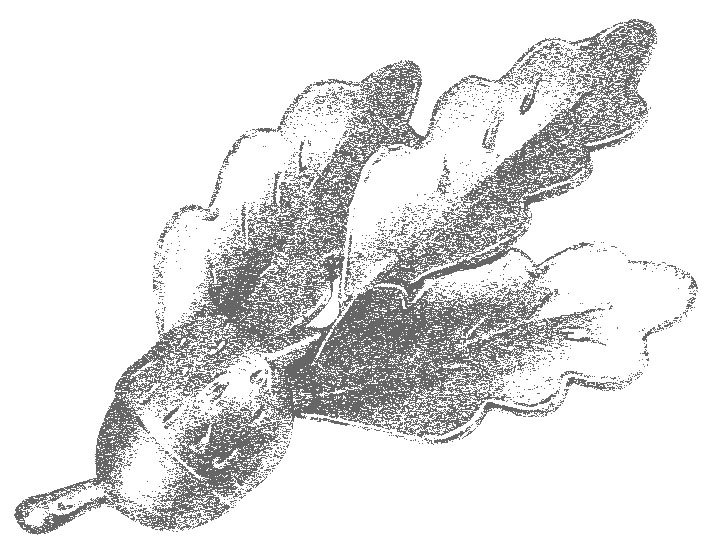 Prof. Gunnar Yttri, Rector of Western Norway University of Applied Sciences, Norway (recorded message)Ovidius University of Constanța, RomaniaSpeakers:M. Zoubouli, Assoc. Prof. of the Department of Music StudiesE. Karagiannopoulou, Dean of the School of Social Sciences, Professor of the Department of PsychologyI. Konstantinou, Professor of the Department of Chemistry E. Ntzani, Professor of the Faculty of Medicine11:00 – 11:20	Educational and research strategic partnership between the University of Ioannina and USA UniversitiesSpeakers:E. Ntzani, Coordinator of the initiative, Professor of the Faculty of Medicine A. Batistatou, Deputy Dean of the School of Health Sciences, Professor - Head of the Faculty of Medicine11:20 – 11:50	Educational and research strategic partnership between the University of Ioannina and UK UniversitiesWelcome address: Prof. Nigel Holt, Head of Psychology, Aberystwyth University, Ηνωμ. Βασίλειο (recorded message)Speakers: E. Karagiannopoulou, Coordinator of the initiative, Dean of the School of Social Sciences, Professor of the Department of PsychologyM. Tsakali, Head Education, British Council, Greece (remotely)A. Avgeropoulos, Professor - Head of the Department of Materials Science and Engineering11:50 - 12:10	Coffee break12:10 - 12:40   	Accreditation and internationalisation of undergraduate, postgraduate and PhD studies		Speakers:- 	S. Nikolopoulos, Vice-Rector for Finance, Planning and Development-	G. Floudas, Dean of the School of Sciences, Professor of the Department of Physics- 	J. Pagge, Dean of the School of Education, Professor of the Department of Early Childhood Education12:40 - 13:00    Erasmus+Speakers: M. Paschopoulos, Vice-Rector for Administrative, Academic Affairs and Student Welfare K. Plakitsi, Head of the Department of Early Childhood EducationP. Geka, Director of International & Public Relations- 	F. Koubounis, State Scholarship Foundation Officer, Erasmus+ Higher Education13:00 - 14:30    Light lunch14:30 – 15:00	Collaboration between Universities and Research centers in the countries of the Adriatic-Ionian basin - UniadrionSpeakers:Prof. Andrea Perna, Secretary General – Uniadrion, Prof. of the Università Politecnica delle Marche (Italy) and Uppsala University (Sweden), (remotely)J. Pagge, Dean of the School of Education, Professor of the Department of Early Childhood Education15:00 - 16:00    Education and research strategic partnership between the University of Ioannina and Albanian Universities 	Welcome addresses by the Rectors of the Universities partners: T. Almpanis, Rector of the University of IoanninaUniversity of Tirana, AlbaniaProf. Assoc. Merita Isaraj, Vice/Rector for Scientific Research and International Relations, Eqrem Çabej University of Gjirokastra, Albania (in-person)Prof. dr. Dhimitri Bello, Rector, University ‘Fan S. Noli’ Korçe (recorded message) ‘Ismail Qemali’ Vlora, AlbaniaProf. dr. Besnik Aliaj, Rector, ‘Polis’ University, Albania (remotely)University of Medicine Tirana, AlbaniaAleksandër Moisiu University of Durrës, AlbaniaUniversity of Shkodra “Luigj Gurakuqi”, AlbaniaSpeakers:H.E. S. Philippidou, Ambassador of Greece in Tirana, Albania (in-person)N. Mylonidis, Professor - Head of the Department of Economics16:00 - 17:15 	Round Table: Evaluation of Universities’educational and research achievements 	Speakers: T. Almpanis, Rector of the University of IoanninaS. Katsanevas, Professor of Paris VII – Denis Diderot University & Director of the European Gravitational Observatory (remotely) S. Georgatos, Vice-Rector of Research and Lifelong LearningL-P. Kontis, Professor of the Department of Computer Science and Engineering17:15 		Closing RemarksΔιεύθυνση Διεθνών και Δημοσίων Σχέσεων  Πανεπιστημιούπολη Ιωαννίνων  45500 Ιωάννινα
Τ. 26510-07105, 07520, 07106, 07107  E-mail: piro@uoi.grHELLENIC REPUBLIC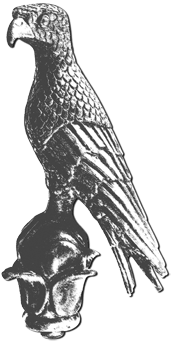 UNIVERSITY OF IOANNINAInternational & Public Relations Office